                  Terespol, dnia.........................................WnioskodawcaAdres stałego zamieszkaniaBURMISTRZMiasta TerespolWNIOSEK o wydanie decyzji zatwierdzającej projekt podziału nieruchomości (etap końcowy)Proszę o wydanie decyzji zatwierdzającej projekt podziału nieruchomości nr ………………………… który był opracowany przez geodetę uprawnionego
i pozytywnie zaopiniowany postanowieniem nr:……………………z dnia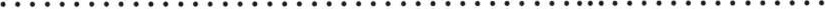 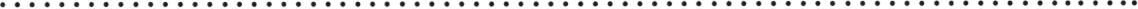 Jednocześnie wyrażam zgodę na przetwarzanie w rozumieniu ustawy z dnia 29 sierpnia 1997r. o ochronie danych osobowych (Dz. U. z 2019r. poz. 883), moich danych osobowych przez Urząd Miasta Terespol.……………………………………./Podpis osoby składającej wniosek/Załączniki:l. Mapa projektu podziału + wykaz zmian gruntowych2. Protokół przyjęcia granic nieruchomości.